METODA PENANGGULANGAN BANJIR DI LABORATORIUM OTOMASITUGAS AKHIR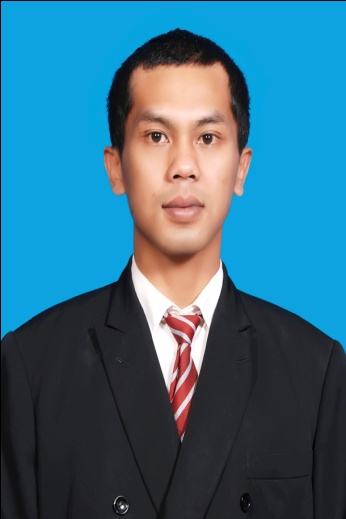 Nama  : Dodi HidayatNRP    : 083030061Pembimbing IRachmad Hartono, Ir., MT.Pembimbing Tugas AkhirPembimbing IISugiharto, Ir., MT.Pembimbing Tugas Akhir